Finans- och näringsutskottets betänkandeProduktionsstöd för elLandskapsregeringens lagförslag LF 2/2019-2020INNEHÅLLSammanfattning	1Landskapsregeringens förslag	1Utskottets förslag	1Utskottets synpunkter	1Ärendets behandling	1Utskottets förslag	1Landskapsregeringens förslagLandskapsregeringen föreslår att till landskapslagen om stöd för produktion av el från vindkraft fogas bestämmelser om landskapsregeringens rätt till inspektion för tillsyn av att allmänna medel används på ett avsett sätt.Utskottets förslagUtskottet, som inte har något att anföra i ärendet, föreslår att lagtinget antar lagförslaget i oförändrad lydelse. Ärendets behandlingLagtinget har den 6 november 2019 inbegärt finans- och näringsutskottets yttrande i ärendet.	I ärendets avgörande behandling deltog ordföranden Jörgen Pettersson, vice ordföranden John Holmberg samt ledamöterna Roger Höglund, Jörgen Strand, Henrik Löthman, Stephan Toivonen och Lars Häggblom.Utskottets förslagMed hänvisning till det anförda föreslår utskottetatt lagtinget antar lagförslaget i oförändrad lydelse. 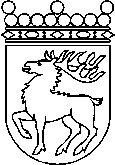 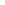 Ålands lagtingBETÄNKANDE nr 1/2019-2020BETÄNKANDE nr 1/2019-2020DatumFinans- och näringsutskottet2019-11-07Till Ålands lagtingTill Ålands lagtingTill Ålands lagtingTill Ålands lagtingTill Ålands lagtingMariehamn den 7 november 2019Mariehamn den 7 november 2019OrdförandeJörgen PetterssonSekreterareSusanne Eriksson